AJ hrou 1					pondělí		  13,20 -13,50 hodinAJ hrou 2					pondělí		  14,00 - 14,30 hodinPřírodovědný kroužek			pondělí		  13,00 – 14,30 hodinPříprava na gymnázium		úterý			  13,00 – 14,30 hodinReedukace, pedag. intervence	úterý			  13,15 – 14,00 hodinŠikulové					středa (lichý týden) 13,00 – 14,30 hodinHistorický kroužek			středa (sudý týden) 13,00 – 14,30 hodinFlorbal (začíná 25. 10. 2017)		středa 		  13,30 – 14,30 hodin Pedagogická intervence			čtvrtek		  13,15 – 14,00 hodinKroužek logiky				čtvrtek		  13,00 – 14,30 hodinZumba – 3., 4., 5. roč.			pátek			  13,00 – 13,45 hodinZumba - 1., 2. roč.			pátek			  13,45 – 14,30 hodin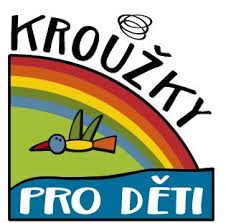 